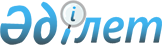 О внесении изменения в приказ Министра культуры и спорта Республики Казахстан от 30 мая 2016 года № 146 "Об утверждении Положения государственного учреждения "Комитет по развитию языков и общественно-политической работы Министерства культуры и спорта Республики Казахстан"
					
			Утративший силу
			
			
		
					Приказ Министра культуры и спорта Республики Казахстан от 18 мая 2017 года № 138. Утратил силу приказом и.о. Министра культуры и спорта Республики Казахстан от 22 октября 2021 года № 326.
      Сноска. Утратил силу приказом и.о. Министра культуры и спорта РК от 22.10.2021 № 326.
      В соответствии с постановлением Правительства Республики Казахстан от 22 февраля 2017 года № 85 "О некоторых вопросах Министерства культуры и спорта Республики Казахстан" ПРИКАЗЫВАЮ:
      1. Внести в приказ Министра культуры и спорта Республики Казахстан от 30 мая 2016 года № 146 "Об утверждении Положения государственного учреждения "Комитет по развитию языков и общественно-политической работы Министерства культуры и спорта Республики Казахстан" следующее изменение:
      в Положении государственного учреждения "Комитет по развитию языков и общественно-политической работы Министерства культуры и спорта Республики Казахстан", утвержденном указанным приказом:
      пункт 8 изложить в следующей редакции:
      "8. Юридический адрес Комитета: 010000, город Астана, Есильский район, проспект Мәңгілік Ел, дом 8, здание "Дом министерств", подъезд № 15.".
      2. Комитету по развитию языков и общественно-политической работы Министерства культуры и спорта Республики Казахстан в установленном законодательством порядке обеспечить:
      1) в недельный срок со дня подписания настоящего приказа направление его копии в Республиканское государственное предприятие на праве хозяйственного ведения "Республиканский центр правовой информации Министерства юстиции Республики Казахстан" для официального опубликования и включения в Эталонный контрольный банк нормативных правовых актов Республики Казахстан;
      2) размещение настоящего приказа на интернет-ресурсе Министерства культуры и спорта Республики Казахстан и Комитета по развитию языков и общественно-политической работы Министерства культуры и спорта Республики Казахстан в течение десяти дней со дня его вступления в действие.
      3. Контроль за исполнением настоящего приказа возложить на курирующего вице-министра культуры и спорта Республики Казахстан.
      4. Настоящий приказ вступает в силу со дня его подписания.
					© 2012. РГП на ПХВ «Институт законодательства и правовой информации Республики Казахстан» Министерства юстиции Республики Казахстан
				
      Министр культуры и спортаРеспублики Казахстан

А. Мухамедиулы
